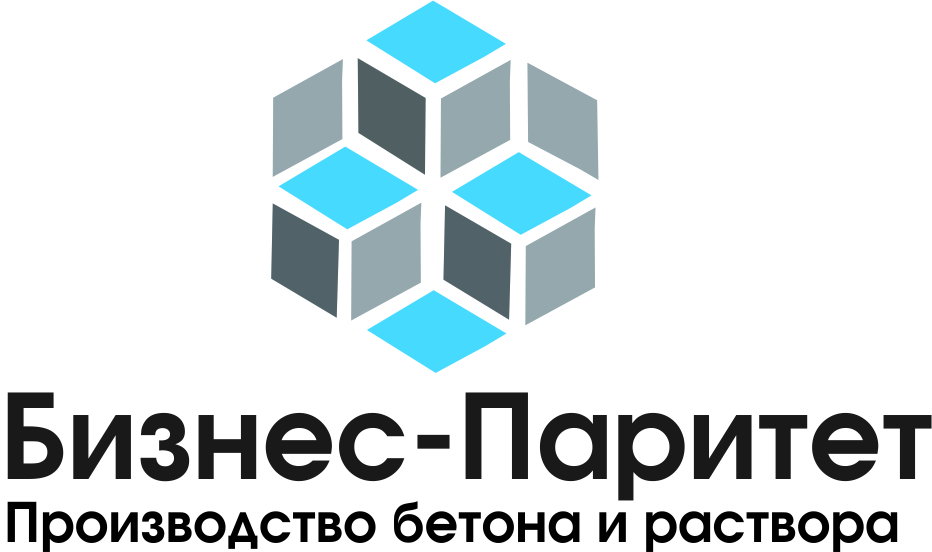                      ПРАЙС-ЛИСТ НА ЖБИ ИЗДЕЛИЯЦены указаны без учета доставки.     Коммерческий отдел: +79533330005-Дмитрий  п/пНаименование продукцииЕдиница измеренияЦена за единицу изделия с НДС руб.Блоки фундаментныеБлоки фундаментныеБлоки фундаментныеБлоки фундаментные1ФБС- 24.4.6Шт.20002ФБС- 24.5.6Шт.24603ФБС- 24.6.6Шт.29304ФБС- 24.3.6Шт.15005ФБС- 12.4.6Шт.9756ФБС- 12.5.6Шт.11607ФБС- 12.6.6Шт.13858ФБС- 12.3.6Шт.7009ФБС- 9.4.6Шт.73010ФБС- 9.5.6Шт.85011ФБС- 9.6.6Шт.101512ФБС- 9.3.6Шт.500Колодезные кольца  крышки и  днищаКолодезные кольца  крышки и  днищаКолодезные кольца  крышки и  днищаКолодезные кольца  крышки и  днища1КС 10.9Шт.14002КС 15.9Шт.23503КС 20.9Шт.43004КС 10.3Шт.7805КС 15.6Шт.21006КС 10.6Шт.11007КС 7.3Шт.5908КО 6Шт.6909ПП 10 (крышка)Шт.108010ПН 10 (днище)Шт.118011ПП 15 (крышка)Шт.206012ПН 15 (днище)Шт.216013ПП 20 (крышка)Шт.412014ПН 20 (днище)Шт.4220Плита дорожнаяПлита дорожнаяПлита дорожнаяПлита дорожная1Плита дорожная            (2ПД 30-18-30)Шт.60002Плита дорожная            (2ПД 30-18-10)5500